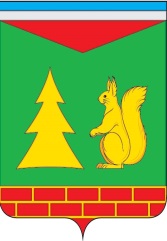 Ханты - Мансийский автономный округ – ЮграСоветский районАДМИНИСТРАЦИЯ ГОРОДСКОГО ПОСЕЛЕНИЯ ПИОНЕРСКИЙПОСТАНОВЛЕНИЕ  «11»  июля  2023 г.                                                                                            		№233О внесении изменений в постановление Администрации городского поселения Пионерский от 19.07.2022 № 289В соответствии с Градостроительным кодексом Российской Федерации, Федеральным законом от 06.10.2003 № 131-ФЗ «Об общих принципах организации местного самоуправления в Российской Федерации», Законом Ханты-Мансийского автономного округа – Югры от 18.04.2007 № 39-ОЗ «О градостроительной деятельности на территории Ханты-Мансийского автономного округа – Югры», Уставом городского поселения Пионерский, учитывая заключение о результатах общественных обсуждений от 03.07.2023 г.Внести в постановление Администрации городского поселения Пионерский от 19.07.2022 № 289 «Об утверждении Правил землепользования и застройки городского поселения Пионерский» следующие изменения:В пункте 1 таблицы 1 статьи 31 приложения к постановлению слова «600/1500 кв.м. на свободных от застройки территориях, в т.ч. резервных, 400/1500 кв.м. на территории со сложившейся застройкой, минимальная ширина земельного участка - 20 м» заменить словами «для образуемых земельных участков: не менее 600 кв.м. и не более 1500 кв.м.; для ранее сформированных земельных участков: не менее 400 кв.м.; минимальная ширина земельного участка – 20 м»;В пункте 4 таблицы 1 статьи 31 приложения к постановлению слова «200/600 кв.м. на 1 блок» заменить словами «для образуемых земельных участков: максимальная площадь (общая) – не подлежит установлению, минимальная площадь на 1 дом блокированной застройки – 200 кв.м., максимальная площадь на 1 дом блокированной застройки – 1500 кв.м.».Опубликовать настоящее постановление в бюллетене «Пионерский Вестник» и разместить на официальном сайте администрации городского поселения Пионерский.Настоящее постановление вступает в силу после его официального опубликования.Глава городского поселения Пионерский		                		       В.С. Зубчик